Praca zdalna ZP1Kolejna propozycja zajęć dla dzieci uczęszczających na lekcje religii w Przedszkolu nr 16 i 141                                                       ( zajęcia za okres od 06 – 09 kwietnia 2021)Temat:  Dobry Jezus został z nami we Mszy Świętej.Witajcie przedszkolakiNiedawno obchodziliśmy Święta Wielkanocne. Mówiliśmy o tym, jak Pan Jezus powstał z grobu, o tym, że żyje i jest z nami.Cieszymy się z tego, że Pan Jezus zmartwychwstał, ponieważ przez to otworzył nam drogę do nieba.  Chcemy przychodzić do kościoła, bo tam możemy spotkać się ze zmartwychwstałym Jezusem. Pan Jezus jest naszym przyjacielem, kocha nas i chce nas prowadzić  bezpieczną drogą przez życie. Pan Jezus powiedział dawno temu także do nas takie słowa: „Gdzie dwóch lub trzech gromadzi się (spotyka) w imię Moje, tam i Ja Jestem miedzy nimi.”My chrześcijanie spotykamy się, gromadzimy razem na modlitwie, na zajęciach religii i w kościele na Mszy Świętej. I wtedy zawsze jest z nami Pan Jezus. W okresie wielkanocnym na ołtarzu możemy zobaczyć  figurkę Jezusa zmartwychwstałego, która mam o Nim przypomina, a obok ołtarza stoi nowa najważniejsza świeca w kościele – Paschał, która też symbolizuje i przypomina nam o Panu Jezusie. Jeżeli będziecie mieć ochotę i  znajdziecie chwilę czasu, proszę pokolorować któryś z załączonych obrazków.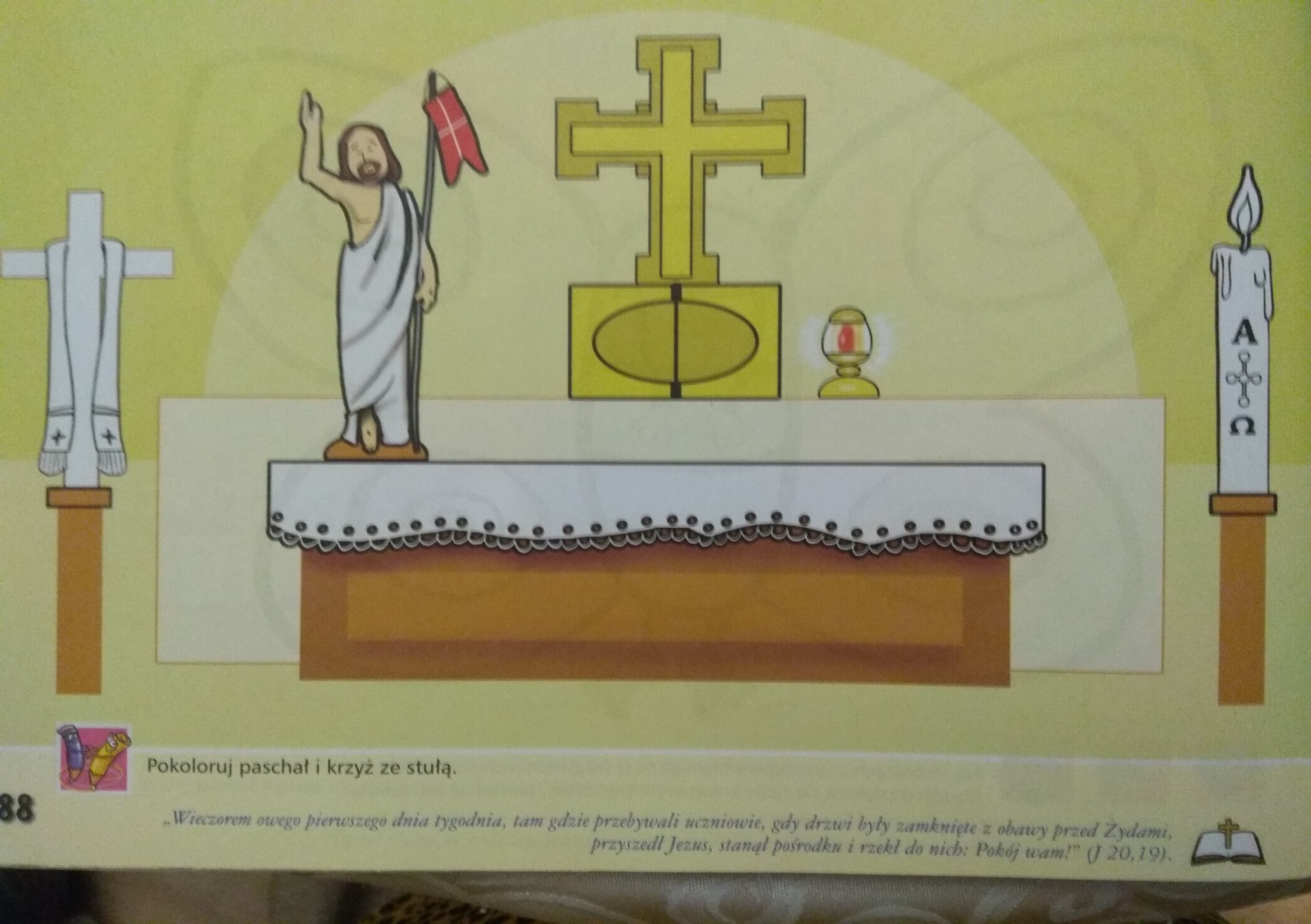 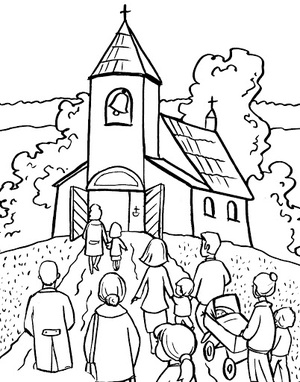 